BOLETIM DE INSCRIÇÃO DE ASSOCIADO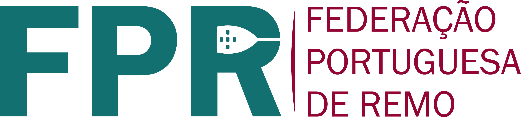 ÉPOCA 2022/2023COMPROMISSO DE ÉTICA – #EUREMOJUSTO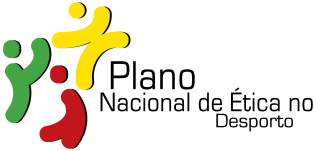 TIPO DE ASSOCIADO CLUBE CENTRO DE FORMAÇÃO DESPORTIVA / GRUPO EQUIPA DESPORTO ESCOLAR ASSOCIAÇÃO REGIONAL ASSOCIAÇÃO DE CLASSEIDENTIFICAÇÃO DO ASSOCIADOIDENTIFICAÇÃO DO ASSOCIADOIDENTIFICAÇÃO DO ASSOCIADOIDENTIFICAÇÃO DO ASSOCIADOIDENTIFICAÇÃO DO ASSOCIADOIDENTIFICAÇÃO DO ASSOCIADOIDENTIFICAÇÃO DO ASSOCIADOIDENTIFICAÇÃO DO ASSOCIADOIDENTIFICAÇÃO DO ASSOCIADOIDENTIFICAÇÃO DO ASSOCIADOIDENTIFICAÇÃO DO ASSOCIADOIDENTIFICAÇÃO DO ASSOCIADONOME NOME NIFNIFE-MAIL (Obrigatório) E-MAIL (Obrigatório) E-MAIL (Obrigatório) E-MAIL (Obrigatório) E-MAIL (Obrigatório) IBANIBANNº CONTANº CONTASITESEDESEDESEDESEDESEDESEDESEDESEDESEDESEDESEDESEDESEDEMORADA MORADA MORADA CÓDIGO POSTALCÓDIGO POSTALCÓDIGO POSTALCÓDIGO POSTALCÓDIGO POSTAL-LOCALIDADELOCALIDADELOCALIDADEDISTRITODISTRITODISTRITOTELEFONETELEFONETELEFONETELEFONEPOSTO NÁUTICOPOSTO NÁUTICOPOSTO NÁUTICOPOSTO NÁUTICOPOSTO NÁUTICOPOSTO NÁUTICOPOSTO NÁUTICOPOSTO NÁUTICOPOSTO NÁUTICOPOSTO NÁUTICOPOSTO NÁUTICOPOSTO NÁUTICOPOSTO NÁUTICOMORADA MORADA MORADA CÓDIGO POSTALCÓDIGO POSTALCÓDIGO POSTALCÓDIGO POSTALCÓDIGO POSTAL-LOCALIDADELOCALIDADELOCALIDADEDISTRITODISTRITODISTRITOTELEFONETELEFONETELEFONETELEFONEAPRESENTAÇÃO DESPORTIVAAPRESENTAÇÃO DESPORTIVAAPRESENTAÇÃO DESPORTIVAAPRESENTAÇÃO DESPORTIVAAPRESENTAÇÃO DESPORTIVAAPRESENTAÇÃO DESPORTIVAAPRESENTAÇÃO DESPORTIVAAPRESENTAÇÃO DESPORTIVAAPRESENTAÇÃO DESPORTIVAAPRESENTAÇÃO DESPORTIVAAPRESENTAÇÃO DESPORTIVAAPRESENTAÇÃO DESPORTIVANOME ABREVIADOa constar nos programas e classificaçõesNOME ABREVIADOa constar nos programas e classificaçõesNOME ABREVIADOa constar nos programas e classificaçõesNOME ABREVIADOa constar nos programas e classificaçõesNOME ABREVIADOa constar nos programas e classificaçõesNOME ABREVIADOa constar nos programas e classificaçõesNOME ABREVIADOa constar nos programas e classificaçõesNOME ABREVIADOa constar nos programas e classificaçõesNOME ABREVIADOa constar nos programas e classificaçõesNOME ABREVIADOa constar nos programas e classificaçõesNOME ABREVIADOa constar nos programas e classificaçõesCOR EQUIPAMENTOCOR EQUIPAMENTOCOR EQUIPAMENTOCOR EQUIPAMENTOCOR EQUIPAMENTOCOR EQUIPAMENTOCOR PÁSCOR PÁSCOR EQUIPAMENTO 2 alternativoCOR EQUIPAMENTO 2 alternativoCOR EQUIPAMENTO 2 alternativoCOR EQUIPAMENTO 2 alternativoCOR EQUIPAMENTO 2 alternativoCOR EQUIPAMENTO 2 alternativoCOR PÁS 2alternativoCOR PÁS 2alternativoDELEGADO ASS. GERALDELEGADO ASS. GERALDELEGADO ASS. GERALDELEGADO ASS. GERALDELEGADO ASS. GERALDELEGADO ASS. GERALDELEGADO ASS. GERALDELEGADO ASS. GERALDELEGADO ASS. GERALNOME NOMENº FPRTELEMÓVELTELEMÓVELNº FPRTELEMÓVELEMAILEMAILTREINADORTREINADORTREINADORTREINADORTREINADORDIRIGENTEDIRIGENTEDIRIGENTEDIRIGENTENOME NOMENº FPRTELEMÓVELTELEMÓVELNº FPRTELEMÓVELEMAILEMAILNº CTDVALIDADECARGOASSOCIADOS – NÓS VAMOS…ASSOCIADOS – NÓS VAMOS…ASSOCIADOS – NÓS VAMOS… Permitir e incentivar a que todos os meus agentes conheçam os regulamentos e regras da modalidade e das competições. Permitir e incentivar a que todos os meus agentes conheçam os regulamentos e regras da modalidade e das competições. Permitir e incentivar a que todos os meus agentes conheçam os regulamentos e regras da modalidade e das competições. Tratar todos os participantes de modo igualmente justo e equitativo. Tratar todos os participantes de modo igualmente justo e equitativo. Tratar todos os participantes de modo igualmente justo e equitativo. Estabelecer relações duradouras com entidades que fometem boas práticas no âmbito da ética desportiva. Estabelecer relações duradouras com entidades que fometem boas práticas no âmbito da ética desportiva. Estabelecer relações duradouras com entidades que fometem boas práticas no âmbito da ética desportiva. Envolver os atletas menores de idade e seus encarregados de educação no planeamento e decisões relativas aos treinos e competições que lhes digam respeito. Envolver os atletas menores de idade e seus encarregados de educação no planeamento e decisões relativas aos treinos e competições que lhes digam respeito. Envolver os atletas menores de idade e seus encarregados de educação no planeamento e decisões relativas aos treinos e competições que lhes digam respeito. Prevenir e condenar disciplinarmente comportamentos antidesportivos e antiéticos dos meus agentes. Prevenir e condenar disciplinarmente comportamentos antidesportivos e antiéticos dos meus agentes. Prevenir e condenar disciplinarmente comportamentos antidesportivos e antiéticos dos meus agentes. Desenvolver, por todos os meios, acções e práticas relevantes no âmbito da ética desportiva, divulgando-as tão bem quanto possível nos meus meios de comunicação. Desenvolver, por todos os meios, acções e práticas relevantes no âmbito da ética desportiva, divulgando-as tão bem quanto possível nos meus meios de comunicação. Desenvolver, por todos os meios, acções e práticas relevantes no âmbito da ética desportiva, divulgando-as tão bem quanto possível nos meus meios de comunicação. Recusar e denunciar a fraude ou a manipulação de resultados, defendendo sempre a verdade desportiva. Recusar e denunciar a fraude ou a manipulação de resultados, defendendo sempre a verdade desportiva. Recusar e denunciar a fraude ou a manipulação de resultados, defendendo sempre a verdade desportiva. Planear e estabelecer treinos adequados ao estádio de desenvolvimento dos praticantes, em particular dos mais jovens, contribuindo desta forma para um desenvolvimento integral e evitando tendências de especialização precoce. Planear e estabelecer treinos adequados ao estádio de desenvolvimento dos praticantes, em particular dos mais jovens, contribuindo desta forma para um desenvolvimento integral e evitando tendências de especialização precoce. Planear e estabelecer treinos adequados ao estádio de desenvolvimento dos praticantes, em particular dos mais jovens, contribuindo desta forma para um desenvolvimento integral e evitando tendências de especialização precoce. Aceito que os dados fornecidos sejam utilizados pela FPR e entidades associadas exclusivamente para a gestão administrativa da FPR. Aceito que os dados fornecidos sejam utilizados pela FPR e entidades associadas exclusivamente para a gestão administrativa da FPR. Aceito que os dados fornecidos sejam utilizados pela FPR e entidades associadas exclusivamente para a gestão administrativa da FPR.Data:     Data:     Carimbo:Ass.